Γεια σας, παιδιά!Τι κάνετε; Ώρα να εξασκηθούμε  στο γράμμα X, x (εξ)!Γράψε πολλές φορές το κεφαλαίο X!Χ_______________________________________________________________________________________________________Tώρα γράψε πολλές φορές το μικρό x!________________________________________________________________________________________________________________________________________________________________________________________
Τώρα γράψε, όσες πιο πολλές φορές μπορείς, τη λέξη fox (φοξ) στις γραμμούλες!____________________________________________________________________________________________________________________________________________________________________________________________________________________
Τι σημαίνει fox; Χρωμάτισε την παρακάτω ζωγραφιά και τη λέξη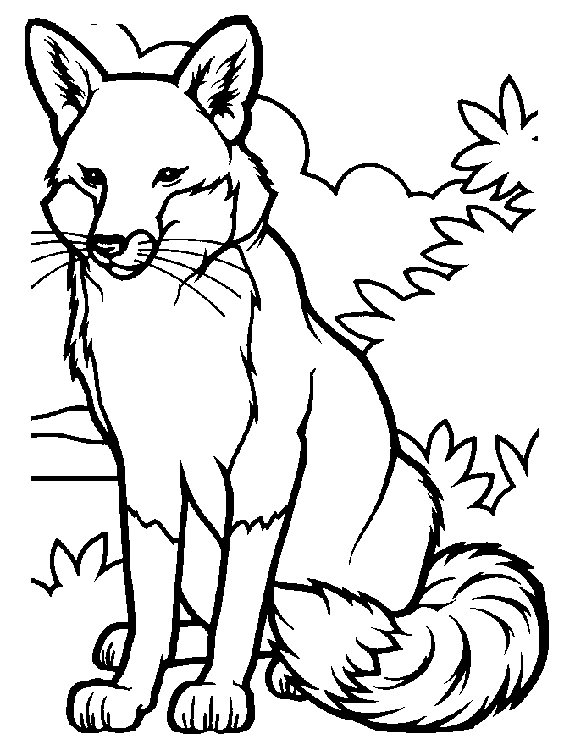 https://www.picgifs.com/coloring-pages/animal-coloring-pages/fox/fox-animals-coloring-pages-1.jpghttp://www.printactivities.com/Mazes/LetterMazes/Letter_x_Small.htmlhttp://www.printactivities.com/Mazes/LetterMazes/Letter_X_Cap.html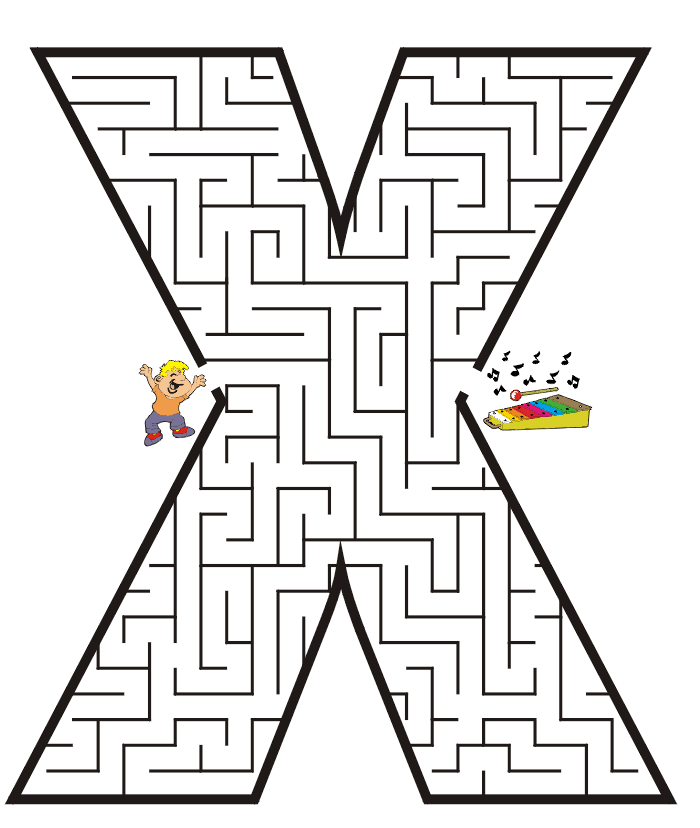 Και το καλύτερο για το τέλος!Να επισκεφτείς, με έναν από τους γονείς σου, την ιστοσελίδα https://www.youtube.com/view_all_playlists?nv=1 και πες τα τραγουδάκια ΔΥΝΑΤΑ! Να επισκεφτείς, με έναν από τους γονείς σου, την ιστοσελίδα https://www.jigsawplanet.com/?rc=play&pid=344e42689336 και να φτιάξεις το παζλ που έφτιαξα για σένα!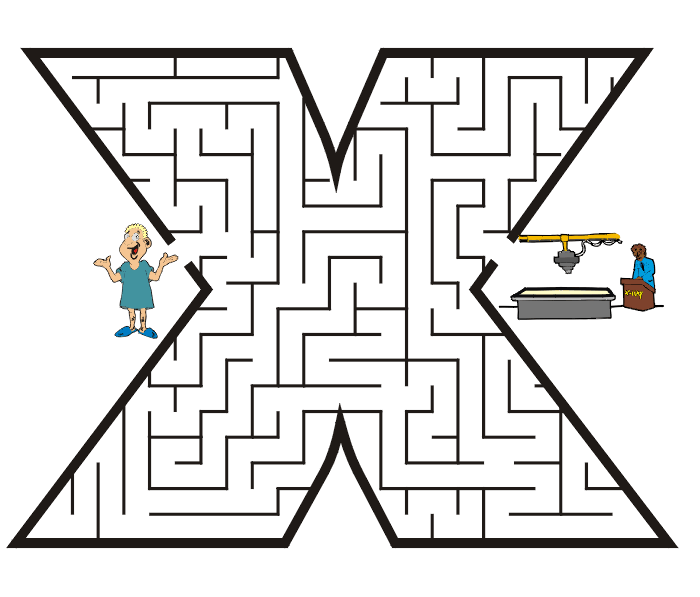 